Reakce cukru s kyselinou sírovouPracovní list je určen pro studenty 2. stupně základních škol. Jeho cílem je seznámit se s vlastnostmi kyseliny sírové a reakcí kyseliny sírové s cukrem. Reakce cukru s kyselinou sírovou______________________________________________________Napište vzorec kyseliny sírové?   ……………………………………………………………Jaké oxidační číslo má síra v kyselině sírové?  …………………………………………Co je produktem reakce cukru s kyselinou sírovou?síran uhličitýuhlíksíraoxid uhličitýVyberte správnou nabídku:Kyselina sírová je kyslíkatá / bezkyslíkatá kyselina.Kyselina sírová je slabá / silná kyselina.Kyselina sírová je jednosytná / dvojsytná kyselina.Kyselina sírová má hydratační / dehydratační účinky.Vysvětlete pojem dehydratační účinek.………………………………………………………………………………………………………………………………………………………………………………………………………………………………………………………………………………………………………………………………………………………………………………………………………………………………………………………………………………………………Co jsem se touto aktivitou naučil(a):………………………………………………………………………………………………………………………………………………………………………………………………………………………………………………………………………………………………………………………………………………………………………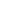 